Is Your Child in the RIGHT Seat? Know for Sure!Free Child Safety Seat Check EventWhen: [date and time]Where: [location]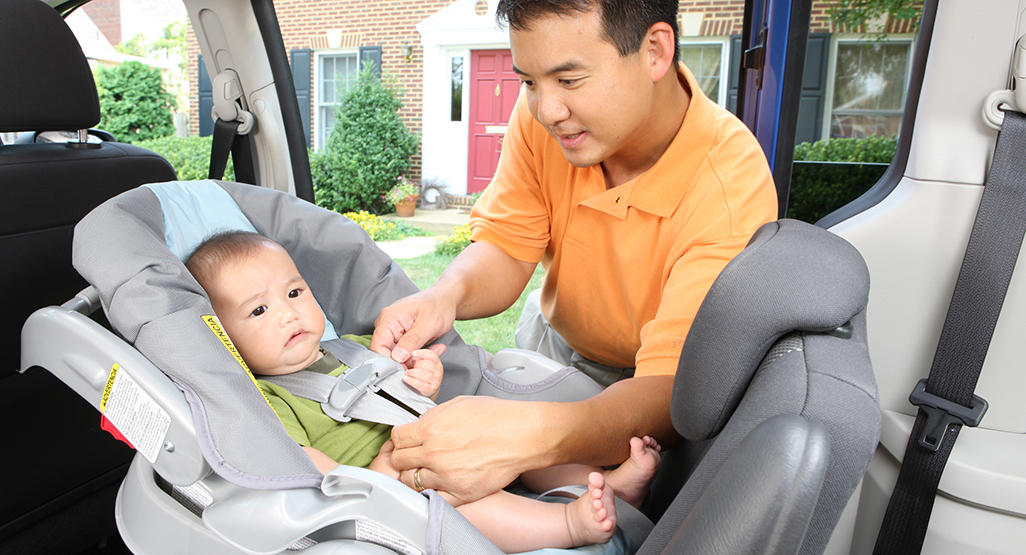 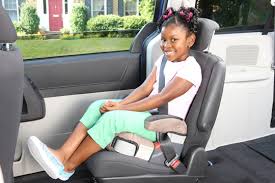 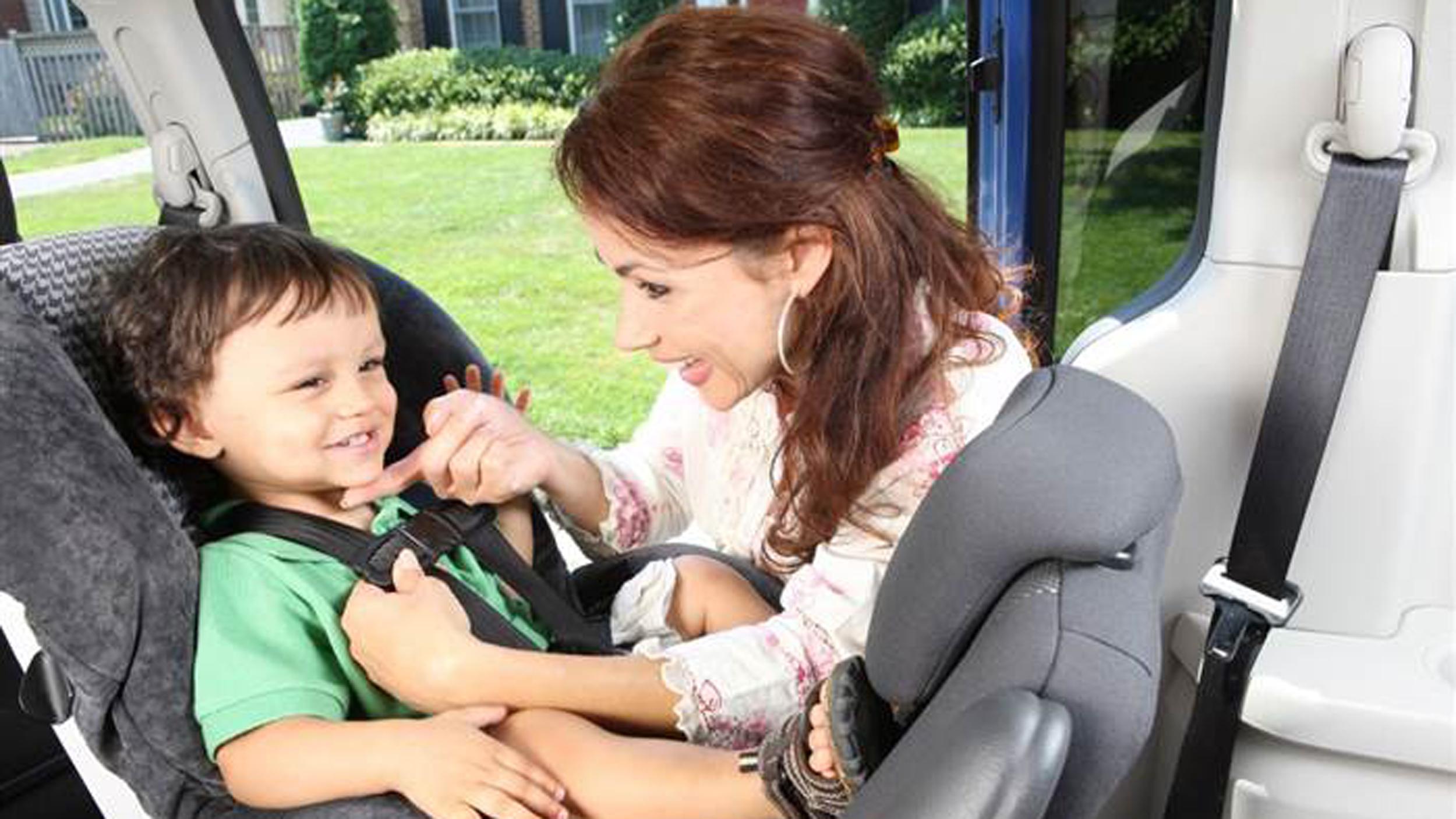 For more information or to schedule your appointment: [co-host contact information]Sponsored by [co-host name] and [SSCS Site name], a Virginia Department of Health Safety Seat Check Station[co-host logo]	 	    [SSCS logo]		       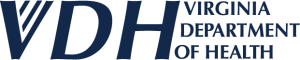 